SOLICITAÇÃO DE MATRÍCULA COMO ALUNO EM REGIME ESPECIALPROGRAMA DE PÓS-GRADUAÇÃO EM AGRONOMIA  –  2024/1Para preenchimento do requerente - obrigatórioEu, (nome completo) com a graduação concluída na (__________nome da IES) ____________________________________________, e-mail _____________________, telefone: (  )  __________________, domiciliado (a) na rua_________________________ bairro_____________, nº____________, complemento___________, cidade___________________, cep______________ e nº de matrícula _____(no caso de aluno ou egresso da UPF)____________, solicito a minha matrícula na(s) disciplina(s) do Programa de Pós-Graduação em ________(nome do programa)____, na condição de aluno em regime especial, relacionada(s) abaixo. Estou ciente que: a) tendo efetivado a matrícula, não será aceita a exclusão de qualquer disciplina, após 25% da carga horária ministrada; b) não sendo egresso da UPF, apresentar cópias dos seguintes documentos: diploma de graduação devidamente registrado (frente e verso), RG, CPF e Certidão de Nascimento e/ou Casamento; c) os horários de aulas eventualmente poderão ser alterados, conforme necessidade de afastamento do professor; d) a Divisão de Pós-Graduação, Setor stricto sensu, efetivará a matrícula sem a necessidade do requerente ir presencialmente até a UPF, após entrará em contato pelo e-mail informado neste formulário, confirmando a efetivação da matrícula e enviando o comprovante de matrícula e os quatros boletos para pagamento da(s) disciplina(s).e) é obrigatório o preenchimento das informações solicitadas neste formulário  Passo Fundo, ______ de ________________ de 20__. 
                        Assinatura do requerente________________________________________________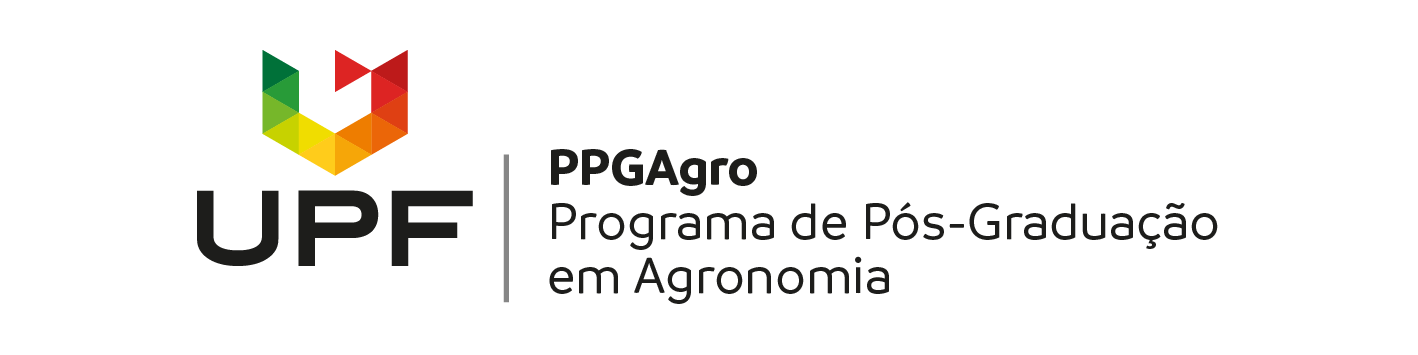 DISCIPLINAS OFERECIDAS NO PROGRAMA DE PÓS GRADUAÇÃO DE CIÊNCIA E TECNOLOGIA DE ALIMENTOSSeleção (marque “x” na opção desejada)Banca Nome da DisciplinaCréditos Data início do período LetivoProfessor254541PAG8 - ECOFISIOLOGIA E MANEJO DE PLANTAS FORRAGEIRAS E PASTAGENS 0201/03CARLOS BONDAN254539PAG10 - ECOFISIOLOGIA E MANEJO DE PLANTAS ORNAMENTAIS E MEDICINAIS0201/03CLAUDIA PETRY254539PAG28 - ESTATÍSTICA EXPERIMENTAL I0201/03JEFERSON STEFANELLO PICCIN254540PAG29 - ESTATÍSTICA EXPERIMENTAL II0201/03JAQUELINE H. NOVAKOVSKI254538PAG33 - MANEJO INTEGRADO DE DOENÇAS0201/03CAROLINA DEUNER254534PAG35 - MANEJO INTEGRADO DE PRAGAS0201/03CRISLAINE SARTORI SUZANA MILAN254534PAG37 - METODOLOGIA E REDAÇÃO CIENTÍFICA0201/03LUCIANE M COLLA254542PAG39 - NANOTECNOLOGIA0201/03EDSON BORTOLUZZI